«В мире сказок К. И. Чуковского» с применением ИКТГБОУ школа № 851Г.Москвы ЮАОСмирнова Н.Г.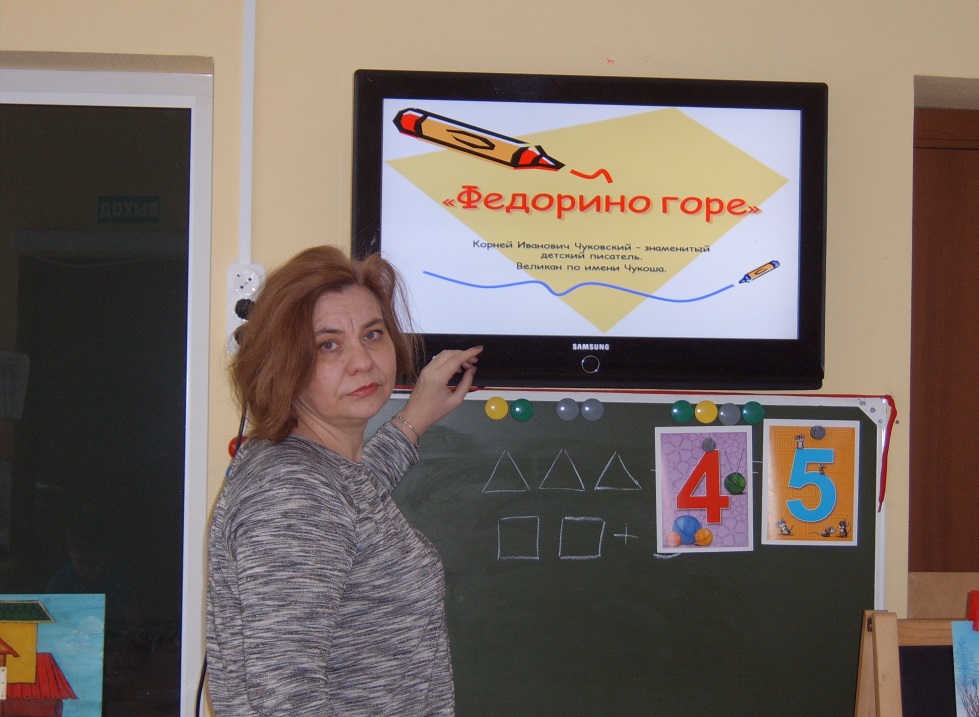 Программное содержание:- Активизировать употребление в речи имен существительных с обобщающим значением и обозначающих предметы бытового окружения; качественных прилагательных. Формировать умения словообразования существительных с суффиксами;- Поддерживать внимание и интерес к содержанию произведений К. И. Чуковского;- Проявлению эмоциональной отзывчивости на просьбы о помощи. Предварительная работа: - чтение сказок К. И Чуковского и беседы по прочитанному;- рассматривание иллюстраций и чтение сказок К. И Чуковского;Словарная работа: кадушка, сливовое варенье, черничное варенье, малиновое варенье, яблочное варенье, вишнёвое вареньеМатериалы и оборудование: Ноутбук, мультимедийный проектор, колонки, экран для мультимедийного проектора, ПО Microsoft PowerPoint 2010.Демонстрационный материал:Презентация «В мире сказок К. И. Чуковского» (7 слайдов) ; магнитный мольберт; тканевая «полянка»; игрушка бибабо - Кот Учёный; 3 гелиевых шарика ; «массажная дорожка»; мыло, зубная паста, зубная щетка, полотенце, расчёска, мочалка 2 шт., детская ванночка, стиральный порошок, шампунь; стилизованные банки с вареньем (малина, слива, яблоко, вишня, черника) .Раздаточный материал:Настольно-печатная игра «Разрезные картинки»: тарелка, чайник, кастрюля, чашка, блюдце, стакан, сковородка, кувшин Используемые приёмы и методы: - объяснительно-иллюстративный;- игровой;- беседа. - поощрение, анализ. Форма взаимодействия с детьми: непосредственно образовательная деятельность, организованная в форме путешествия в сказочную странуI. Организационный момент. Воспитатель:- Посмотрите, впереди есть поляна, какая она красивая! Давайте на ней немного посидим (дети вместе с воспитателем проходят и садятся на полянку, звучит музыка) - Ребята, я пришла к вам не одна, а с гостем из сказочной страны. А что это за гость, попробуйте догадаться: Мягкие лапки, На лапках цап – царапки По дому ходит, мышам страх наводит. Кто это? (кошка, кот) - Правильно! Вот, он мой хороший (воспитатель демонстрирует игрушку бибабо) .Кот Учёный: Здравствуйте, ребята! Я, Кот Учёный из Сказочной страны! Мне очень приятно с вами познакомиться! Вы знаете, я очень люблю читать, но моя любимая книга сказок пропала. Помогите мне, пожалуйста, её найти! Воспитатель: Поможем, нашему котику? (да) - Ребята, нам предстоит нелегкий, но очень интересный путь. На нашем пути мы будем встречать подсказки, которые помогут найти пропавшую книгу. Вы готовы? (да) Чтобы попасть в сказочную страну, нужно произнести волшебное заклинание:В круг скорее становитесь Крепко за руки возьмитесь И все вместе: раз, два, три, котик В сказку нас веди! (дети повторяют построчно)  (после произнесённого заклинания звучит музыка) Воспитатель: Вот мы и в сказке! Ребята, посмотрите, впереди нас дорога! Поднимаем выше ноги и с тропинки мы не сходим. - Вставайте друг за другом, я пойду первая, а вы за мной. Мы шагаем, мы шагаем Выше ноги поднимаем. Кот Учёный: Раз, два, три, четыре, пять, будем сказку узнавать. Догадайтесь, в какую сказку мы попали? Одеяло Убежало, Улетела простыня, И подушка, Как лягушка, Ускакала от меня. (Мойдодыр)  (на слайде появляется Мойдодыр) Воспитатель: Почему от мальчика все убежало? (Он грязный, не умывался, не мыл руки, не умывал лицо) Воспитатель: А для чего человеку нужно мыться? (Чтобы быть чистым, красивым, аккуратным, опрятным) .Воспитатель: А ещё чтобы не заболеть. Давайте, посмотрим, какое задание приготовил нам Мойдодыр. (воспитатель убирает полотенце со стола) - Возьмите по одному предмету и объясните для чего они нужны. (дети берут по одному предмету и объясняют свой выбор; воспитатель проговаривает образец) Кот Ученый: Молодцы, ребята, справились с этим заданием. Мойдодыр нам дает подсказку! (Воспитатель просит ребенка прикрепить первую подсказку на мольберт) Воспитатель: Отправляемся дальше. На нашем пути – болото (на экране появляется болото). Ребята будьте осторожны! Нужно передвигаться, прыгая, с кочки на кочку. (По кочкам прыг – скок, прыг – скок, вот и берег - бережок.) - Ой, ребята! Посмотрите, кто-то разбил всю посуду. На каждом шагу встречается: то чашка, то тарелка, то кастрюля! Вы не догадывайтесь, в какую сказку мы с вами попали? Кот Ученый: А я знаю одну такую бабушку, которая не любила посуду, обижала ее. Это бабушка Федора. Воспитатель: Давайте, поможем, бабушке Федоре собрать посуду. (дети собирают посуду из разрезанных частей) Воспитатель: Что ты собрал (а)? А как, одним словом назвать то, что мы собирали? Давайте хором скажем – посуда. Давайте напомним бабушке Федоре как нужно с посудой обращаться. (мыть, чистить, вытирать, убирать на место, бережно и очень аккуратно обращаться с ней, чтобы не разбилась.) Воспитатель: Кот Учёный, мы же умники? Научили Федору свою посуду не обижать. А любить и уважать! - Теперь бабушка Федора будет называть свою посуду ласково, а мы ей в этом поможем. Назовите посуду, которую собрали ласково (тарелочка, чайничек, кастрюлька, чашечка, блюдечко, стаканчик, сковородочка, кувшинчик) .Воспитатель: Молодцы! А посмотрите, что собрал Учёный кот? Это кадушка – посуда, сделанная из деревянных дощечек. В кадушке Федора солит капусту. - … ., что это? Давайте скажем все вместе, в чем солит капусту Федора? Кот Ученый: Молодцы, ребята! Помогли бабушке Федоре и за это мы получаем еще одну подсказку. Воспитатель: Отправляемся дальше (на экране появляется заставка «Берег моря», звучит звукозапись «Шум моря») Воспитатель: Ребята, посмотрите, на нашем пути синее море, нужно его переплыть. Предлагаю всем плыть за мной, не отставать (Мы плывем, плывем, дно ногами достаем). Кот Ученый: Раз, два, три, четыре, пять, будем сказку узнавать! (перед детьми на столе стоят самовар и банки с вареньем; появляется слайд с Мухой – цокотухой). Кто же нас встречает? (Муха – цокотуха) На столе стоят: самовар с баранками, чашки, блюдца, банки с вареньем. Вспомните, кого угощала Муха – цокотуха вареньем? (гостей, бабочку) Воспитатель: Ребята, а варенье в банках разное и Муха – цокотуха его перепутала! Давайте поможем разобраться! Варенье из яблок - ….  (яблочное) ; варенье из малины - …. (малиновое) и т. д. Кот Ученый: И Мухе – цокотухе помогли! И тоже получили подсказку! (вместе с детьми подходим к мольберту) Воспитатель: Кот Учёный посмотри, ребята все подсказки нашли и помогли тебе найти твою любимую …. книгу! Кот Ученый: Спасибо, ребята. Я так рад! Я останусь в сказочной стране. Воспитатель: Ну, а нам пора прощаться, и со сказкой расставаться! (встаем в круг, берёмся за руки и произносим заклинание) Дорога сказок Раз, два, три, Домой из сказки нас верни.